   Сизинские вести №801.03.2019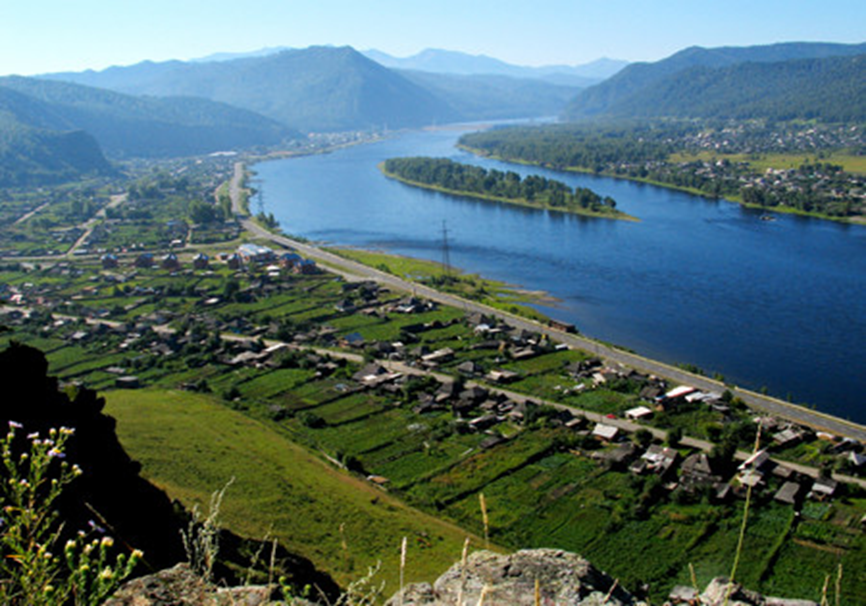 	Газета распространяется бесплатно*Орган издания Муниципальное образование «Сизинский сельсовет»СЕГОДНЯ В НОМЕРЕ:СДК приглашает! ……………………………… ….……………………………….…….……..….стр.2ПОЛОЖЕНИЕ об интерактивном конкурсе творческих работ «Гори-гори ясно» ………….…стр.4Объявляется фотоконкурс ………………………………………………………………………….стр.6Проводится перерегистрация граждан ……....……..……………..……………………….…....…стр.7Цифровое телевидение ……………………………………………………………………………..стр.8Выезд на лед запрещен!......... …………………………………………………………….....……..стр.9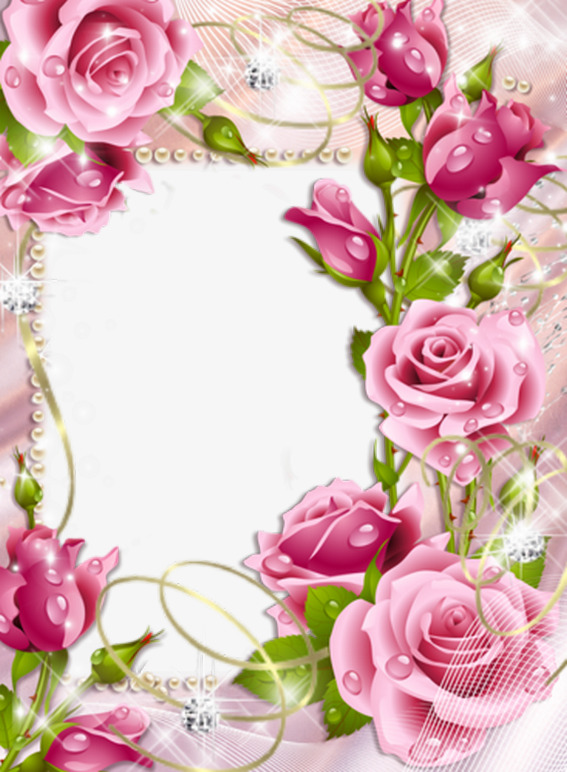 8 Марта       14:00       СДК с. СизаяПраздничный концерт«В этот день, весной согретый, все цветы, улыбки - вам!»              Вход свободный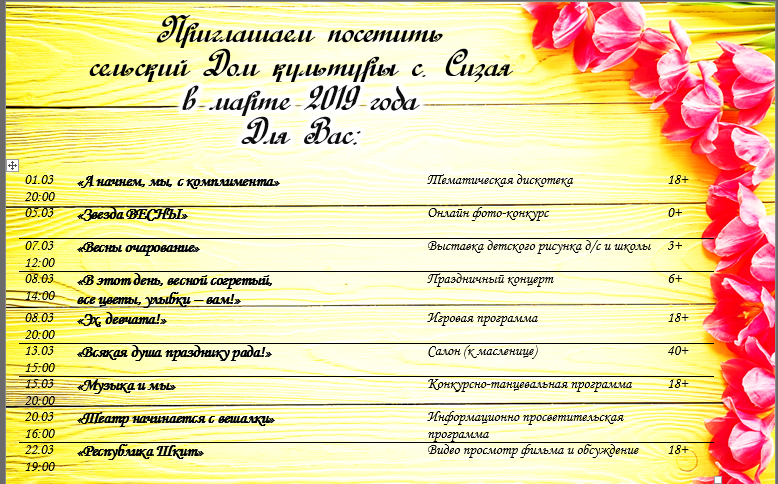 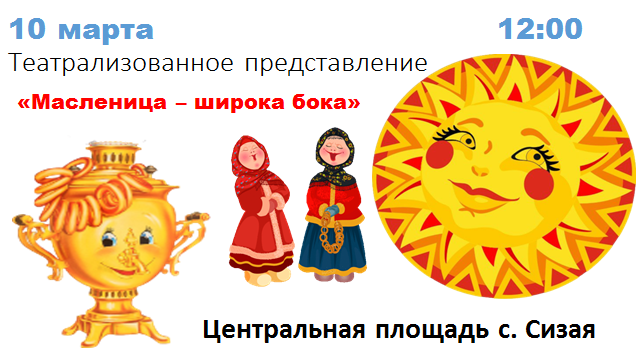 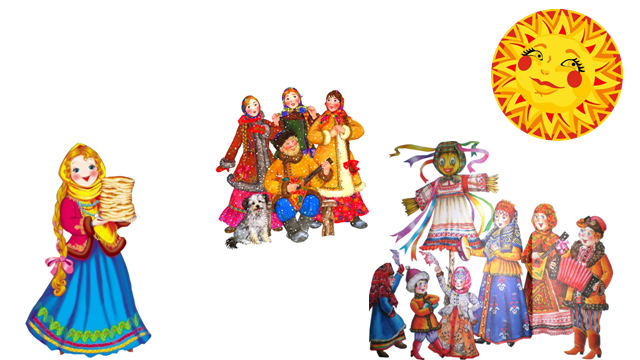 ПОЛОЖЕНИЕоб интерактивном конкурсе творческих работ«Гори-гори ясно»Общие положения1.1. Настоящее положение определяет цель и задачи интерактивного конкурса творческих работ изготовление куклы Масленицы «Гори-гори ясно» (далее – Конкурс) проводится в с. Сизая на центральной площади в рамках празднования Масленицы «Маслёна-широка бока»  10 марта 2019 года 12:00 часов.1.2. Руководство проведением Конкурса осуществляет филиал № 7«Сельский Дом культуры с. Сизая»2. Цель и задачи Конкурса2.1. Цель Конкурса: создать условия для формирования духовно-нравственных ценностей населения2.2. Задачи Конкурса:возрождение традиций национальной культуры;выявление талантов, создание условий для творческого самовыражения;повышение мотивации для эстетического воспитания подрастающего поколения;создание масштабной сельской   площадки декоративно-прикладного творчества населения;развитие всех видов декоративно-прикладного творчества среди населения;выявление талантливых и одаренных жителей села.Участники Конкурса3.1. Участниками Конкурса могут быть все желающие жители, а также гости села, а также учреждения независимо от социальной принадлежности;Организация и порядок проведения Конкурса4.1.  Выставка творческих работ;4.2. Организационный комитет Конкурса принимает заявки на участие в конкурсе до 5 марта 2019 г. на бумажном носителе, а также в электронном варианте по адресу DKSizaj@yandex.ru (Приложение  №1 к положению), справки по телефону 22-744 в рабочее время;4.3. Работы выставляются 10.03.2019 непосредственно на самом мероприятии «Маслёна-широка бока».   Конкурс проводится 10.03.2019; Обязательным условием является то, что конкурсные работы возвратуне подлежат;Требования к работам5.1. На Конкурс к участию допускаются работы, выполненные в любой технике декоративно-прикладного творчества, касающейся изготовления куклы «Масленицы»5.2. Требования к оформлению работ:- Кукла должна быть яркой, красочной;- Обязательное требование иметь устойчивую опоруКритерии оценки6.1. Оценка конкурсных работ проводится по следующим критерияморигинальность исполнения;интересное сюжетное решение;качество исполнения изделия;соответствие тематике;самобытность;Подведение итогов и награждение7.1. Состав жюри, является само население;7.2. По итогам конкурса все участники награждаются дипломами участников; 7.3. Победитель награждается памятным  сувениром;Финансовые условия участия в фестивале8.1. Финансирование конкурса осуществляется за счёт средств бюджета филиала №7 «Сельский дом культуры с. Сизая» МБУ РЦК.Приложение №1ЗАЯВКАна участие в интерактивном конкурсе творческих работ«Гори-гори ясно»с. Сизая, 2019 год1.	Ф.И.О. Участника______________________________________________(Наименование коллектива, учреждения)_________________________________________________________________________________________________2.	Год рождения_________________________________________________3.	Место проживания _____________________________________________4.	Название произведения(й) ______________________________________5.	Контактная информация (телефон сот., e-mail и др.) ___________________________________________________________________________________6.	Наименование учреждения (если представляет не себя лично) __________________________________________________________________________С Положением  ознакомлен(а) и согласен(на).«___»_______2018 г.                                     __________/________________Дата                                                                      Подпись/Ф.И.О.                          Данные будут вноситься в дипломы  ВНИМАНИЕ! 
Объявляется фотоконкурс
"Звезда ВЕСНЫ 2019" 

Уважаемые девочки, девушки, женщины! 
Приглашаем принять участие в конкурсе «Звезда ВЕСНЫ 2019» 
условия конкурса: 
- на фото ОБЯЗАТЕЛЬНО вас должны украшать цветы 
-фото принимаем ТОЛЬКО присланные личным сообщением в ВКОНТАКТЕ https://vk.com/ssdk58 ИЛИ 
ОДНОКЛАССНИКИ https://ok.ru/profile/568818921446  с обязательным указание имени, фамилии, а также названия фотографии. 
-прием фото до 5 марта, 5 марта выкладываем на социальные странички и голосуем!!!  7 марта 12:00 часов заканчивается голосование.

1 ФИНАЛИСТ БУДЕТ ВЫЯВЛЕН ПО НАИБОЛЬШЕМУ КОЛИЧЕСТВУ ЛАЙКОВ! 
ОБЪЯВЛЕН И  НАГРАЖДЕН ПАМЯТНЫМ ПОДАРКОМ НА КОНЦЕРТЕ «В ЭТОТ ДЕНЬ ВЕСНОЙ СОГРЕТОЙ, ВСЕ ЦВЕТЫ, УЛЫБКИ-ВАМ!» КОТОРЫЙ СОСТОИТСЯ 8 МАРТА 14:00 ЧАСОВ В СДК с. СИЗАЯ
Дорогие девочки, девушки, женщины торопитесь набрать наибольшее количество лайков и стать «Звезда Весны 2019».
 Победителя ждет ценный приз! 
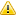 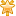 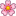 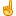 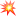 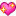 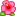 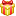 ОбъявлениеС 01 апреля  до 01  мая 2019 года  в администрации Сизинского сельсовета проводится перерегистрация граждан, состоящих на учете в качестве нуждающихся в жилых помещениях.В соответствии с требованиями жилищного кодекса РФ, граждане, состоящие на учете  в качестве нуждающихся в жилых помещениях, ежегодно, обязаны письменно сообщать об изменениях в составе семьи, изменениях материального положения, перемене места жительства и иных сведениях.Для перерегистрации необходимо обратиться в администрацию Сизинского сельсовета по адрес: с. Сизая, ул. Ленина – 86а: ежедневно с 8.00 до 16.00, обед с 12.00 до 13.00 час.При себе иметь: паспорт и иные документы на членов семьи, копию финансово-лицевого счета.                                                                             Администрация Сизинского сельсоветаУважаемые жители Шушенского района!Управление социальной защиты населения администрации Шушенского района напоминает, что с  июня 2019 года будет осуществлен переход Красноярского края на цифровое эфирное телевизионное вещание.Большинство современных моделей телевизоров уже готово к приему эфирных телеканалов в цифровом формате. Для приема программ в цифровом формате на «обычных» телевизорах необходимо приобрести специальные приставки, поддерживающие формат DVB-T2. Пожалуйста, убедитесь, что вы и ваши близкие, в особенности пожилые люди, имеют возможность подключения к ЦТВ.Подробную информацию о том, что такое цифровое эфирное телевещание, как подключиться, какое оборудование необходимо для приема сигналов, можно найти на сайте управления: усзн.шушенское.рф Также консультацию по подключению к государственному цифровому эфирному телевидению можно получить в Едином информационном центре по телефону 8-800-220-20-02 .Дополнительно сообщаем, что Подпрограмма «Повышение качества жизни отдельных категорий граждан, степени их социальной защищенности»  государственной программы «Развитие системы социальной поддержки граждан», утвержденной Постановлением Правительства Красноярского края от 30.09.2013 № 507-п, предоставляет возможность комиссиям по вопросу предоставления единовременной адресной материальной помощи гражданам, нуждающимся в поддержке в связи с понесенными непредвиденными расходами на приобретение пользовательского оборудования для приема цифрового сигнала, оказания помощи в том числе и в случаях, если они не относятся к какой либо из социально незащищенных категорий населения.За более подробной информацией обращаться по адресу: 
пгт Шушенское, ул.Первомайская, 48,
 либо по телефонам: 3-74-70, 3-34-65, 3-35-63, 3-38-35,
по техническим вопросам:  3-23-80.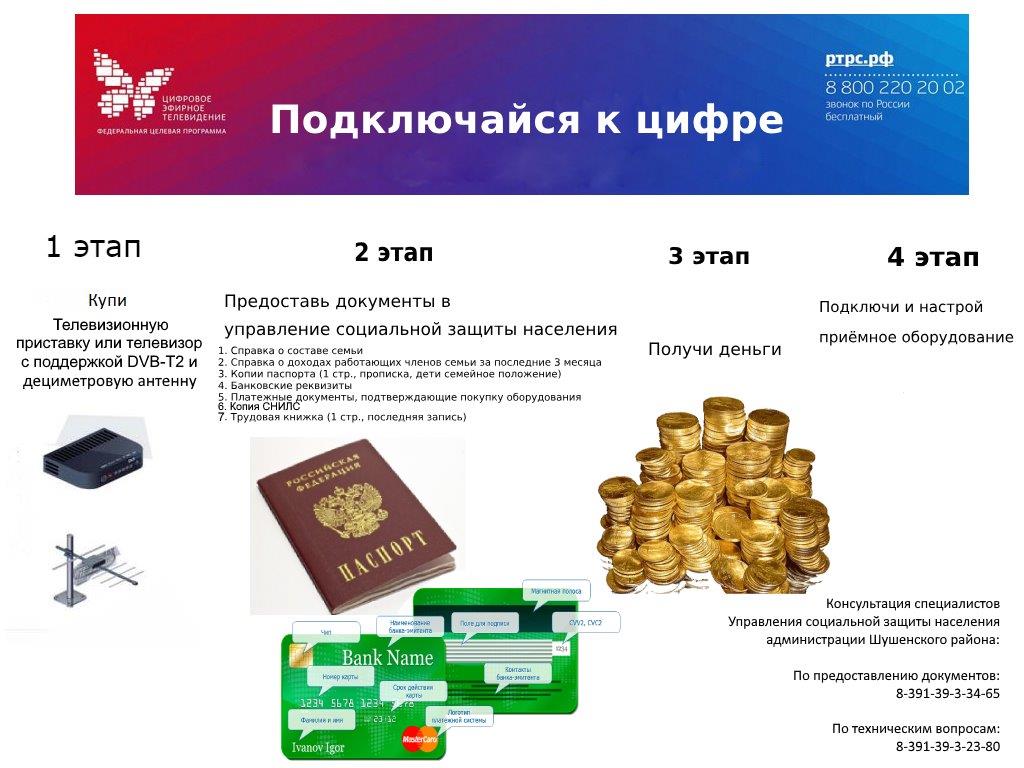 ВЫЕЗД НА ЛЕД ЗАПРЕЩЕН!Ежегодно в зимний период на водоемах происходят несчастные случаи, связанные с провалами транспортных средств под лед, и как следствие – гибель людей и утрата имущества.Некоторые граждане выезжают на лед водоемов, игнорируя  требования статьи 65 Водного кодекса РФ, которая запрещает движение и стоянку транспортных средств в водоохраной зоне водоемов на всей территории Российской Федерации.Согласно ст. 1.6. ЗАКОНА  КРАСНОЯРСКОГО КРАЯ от 02 октября 2008 года N 7-2161  «Об  административных правонарушения» переход по льду при запрещающих знаках безопасности влечет предупреждение или наложение административного штрафа на граждан в размере от пятисот до одной тысячи рублей; на должностных лиц – от трех тысяч до пяти тысяч рублей; на юридических лиц – от пяти тысяч до двадцати тысяч рублей.Поэтому выезжать на лед водоема на автотранспортном средстве можно там, где имеются оборудованные ледовые переправы, которые должны быть спроектированы, построены, освидетельствованы и приняты в эксплуатацию согласно отраслевым дорожным нормам и правилам охраны людей на воде, а если таких нет, то выезд на лед строго запрещен!Не рискуйте понапрасну жизнью и здоровьем, своим имуществом и денежными средствами. Помните: за пределами официально организованной ледовой переправы никто не может гарантировать безопасную толщину льда, отсутствие промоин, трещин.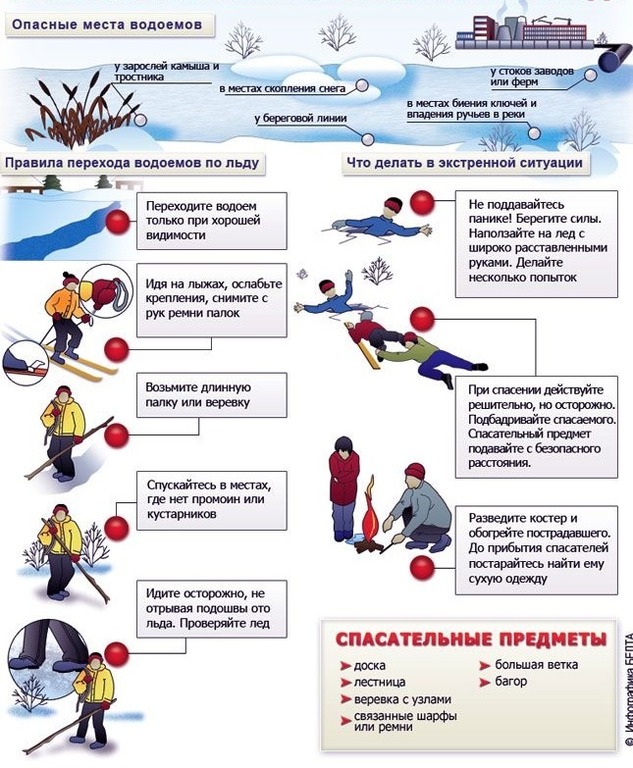 Учредитель:                 Администрация Сизинского сельсоветаАдрес: 662732,  Красноярский край,               Шушенский р-н, с. Сизая,   ул. Ленина, 86-а                                            Тел. 8(39139)22-6-71, факс: 8(39139) 22-4-31Издание утверждено 3.04.2008 г.  тиражом в 500 экземпляров.